Оформление электронных пропусков аспирантам, студентамС 03 октября 2016 годаоформление электронных пропусков производится по адресу:Большой Трёхсвятительский переулок,  дом 3, комн. №114(м. Китай-город, Курская, Чистые пруды)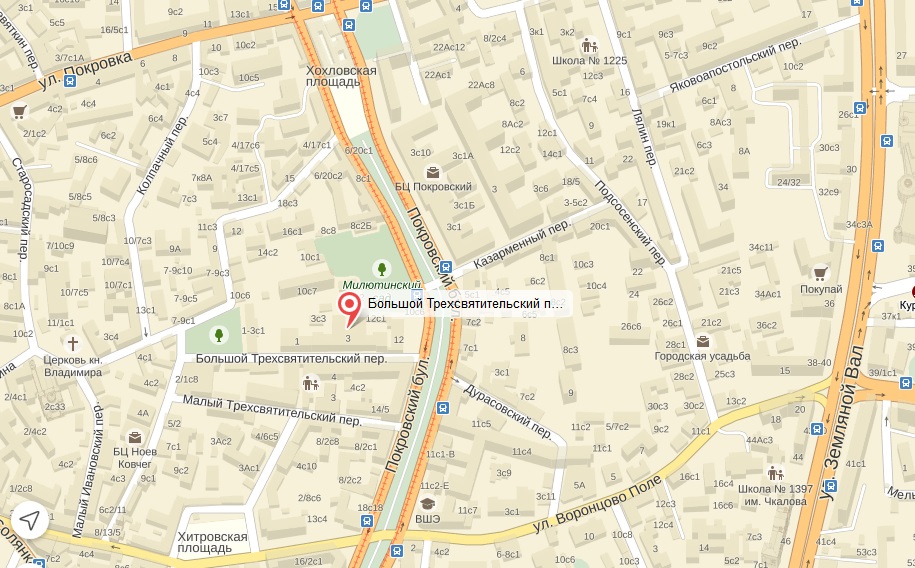 График работы:Понедельник-пятница с 10.00 до 17.30Технический перерыв с 13.00 до 14.00Суббота, воскресенье – выходнойДля оформления электронного пропуска при себе необходимо иметь:Аспирантам - удостоверение аспиранта;Студентам - студенческий билет (продленный), а при его отсутствии (утере) - справку из учебной части.Телефон для справок: 8(495) 772-95-90* 11032Обновление информации: 30 сентября  2016 г.